РАСПИСАНИЕ СОВМЕСТНОЙ ДЕЯТЕЛЬНОСТИ ВЗРОСЛОГО с ДЕТЬМИНоминация «Педагог дошкольного образования»Дата и время проведения:   12.02.2018 г.  (понедельник)                                                                                                                  Место проведения: МБДОУ № 66Время проведения: 9.00 – 12.40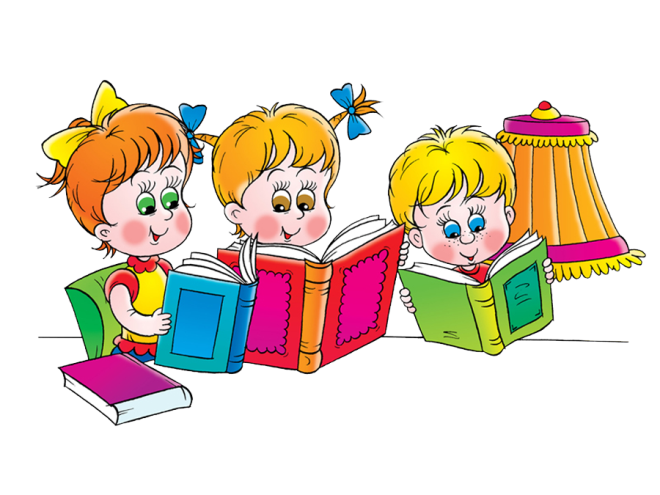 ВремяФ.И.О. конкурсантаВозрастная группаТема занятия09.00-09.30Грибкова Антонина Ивановна(воспитатель)Подготовительная к школе группа«Снежные приключения»(КВЕСТ - игра)09.45-10.25ПономарёваАнна Николаевна(воспитатель)Подготовительная к школе группа«Зимующие птицы Магаданской области»10.40 -11.10ФокшаОльга Сергеевна(воспитатель)Подготовительная к школе группа«Математический калейдоскоп» (КВЕСТ - игра)11.25-11.55ПанафидинаНаталья Николаевна(воспитатель)Подготовительная к школе группа«Слава  русского народа»12.10-12.40МартыненкоОксана Михайловна(инструктор по физической культуре)Подготовительная к школе группаФизкультурное занятие«Север - наш дом, в котором живем»